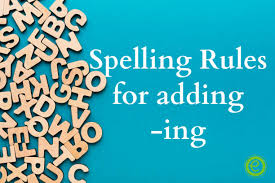 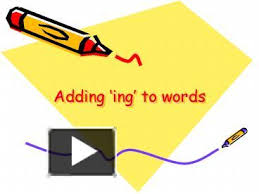 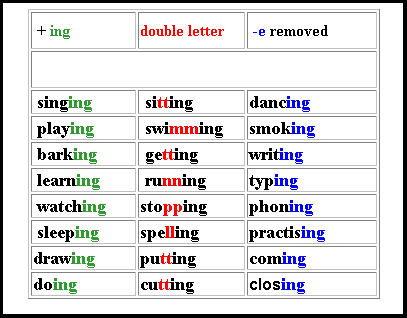 An Example SUFFIX ING 'Supremo falha como todas as instituições', diz Barroso em Londres“Breaking  down the Constitution”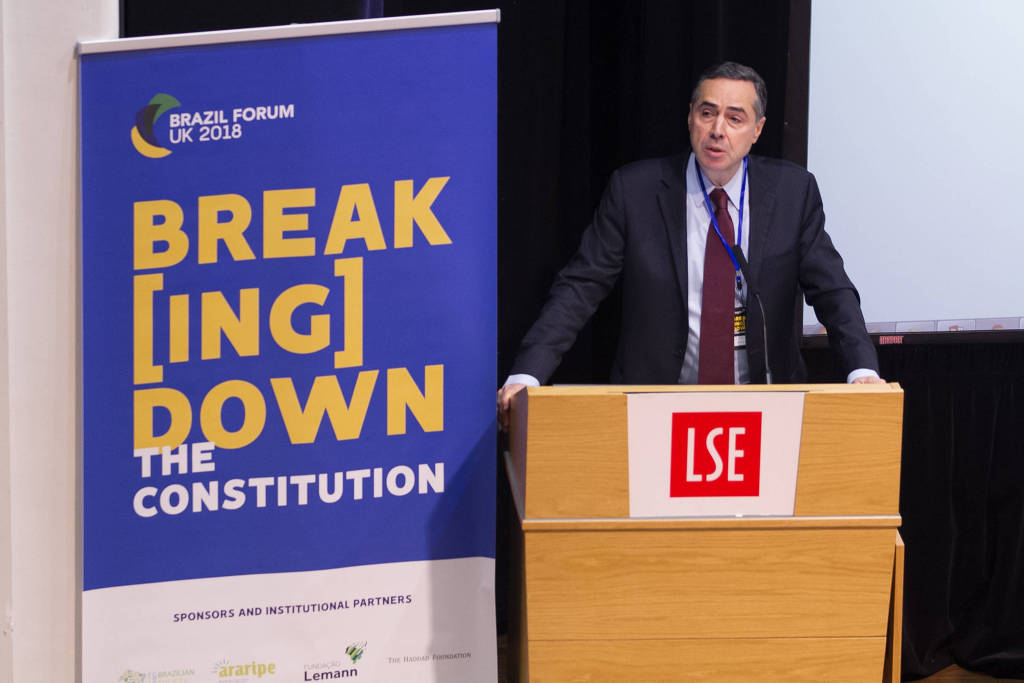 Ministro do STF discursou sobre os 30 anos da Constituição brasileira em universidadeTo break down (v) = falhar  My car broke down two streets before getting home.Meu carro falhou duas ruas antes de chegar em casaATTENTION!! Veja a diferença de sentido no uso do ING e o INFINTIVO (to + Verb)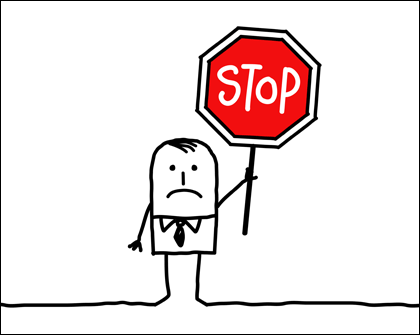 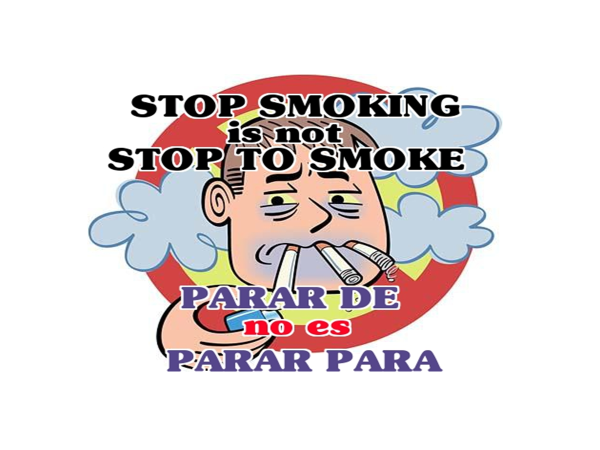 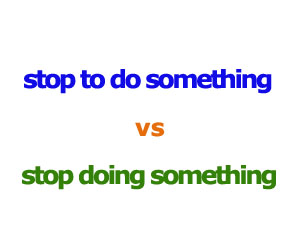 